Урок кубановедения                                       для учащихся 4 классов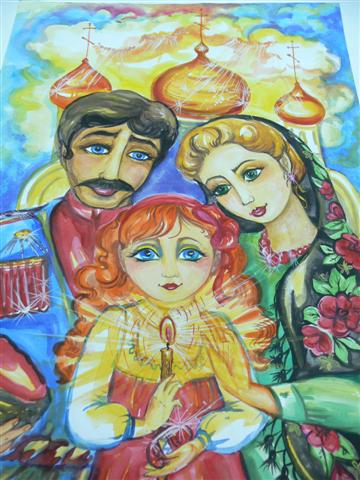 Разработала: учитель начальных классовМБОУ СОШ № 1 Ястребова А.П.Цели:  расширение знаний обучающихся о традиции празднования православных праздников на примере праздника Пасха.Задачи:Познакомить школьников с традициями празднования Пасхи.Развивать коммуникативные и информационные компетенции: сотрудничать в группе при подготовке общего дела, применять общепринятые нормы поведения, уметь действовать сообща, поиск информации, прививать интерес к православной культуре .Показать возможность творческой деятельности на практике.Оборудование:  мультимедийная  презентация, стихи, учебник по ОРКСЭ, электронное приложение к учебному пособию « Основы  православной культуры», тест-тренажер,  пословицы,  рисунки учащихся.Ход урока.Орг. момент.Сообщение темы урока.Учитель читает стихотворение.Повсюду благовест гудит,Из всех церквей народ валит.Заря глядит уже с небес…Христос воскрес! Христос воскрес! С полей уж снят покров снегов, И реки рвутся из оков,И зеленеет ближний лес…Христос воскрес!  Христос воскрес! Вот просыпается земля,И одеваются поля!Весна идет, полна чудес!Христос воскрес! Христос воскрес! 3.Беседа по вопросам:-  О каком празднике рассказывается в стихотворении?-  Какие чувства вы испытываете слушая его?-  В какое время года празднуется этот праздник?4.Рассказ учителя:  Как начинается традиционное празднование Пасхи? Вам интересно узнать это?Первый день недели начинается с воскресенья.Задолго до полуночи в храмах начинается праздничное богослужение. Верующие одеты в светлые одежды. Перед самою полуночью торжественный благовест возвещает о наступлении Пасхального торжества. Священники исходят из алтаря и вместе с народом обходят церковь с пением: «Воскресение Твоё, Христе Спасе, ангели поют на небесех, и нас на земли сподоби чистым сердцем Тебе славити». Все молящиеся идут с зажжёнными свечами. Этим выражается духовная радость Праздника. Шествие останавливается у затворённых ворот храма, и священник трижды возглашает радостную весть: «Христос воскресе из мёртвых...» Двери храма открываются, и шествие во главе со священником вливается в сияющий храм. Далее поётся канон, все песни которого разделяются многократным возгласом: «Христос воскресе!» На что верующие отвечают: «Воистину воскресе!» В конце утрени все поздравляют друг друга, читается слово святого Иоанна Златоуста и начинается литургия, в конце которой освящается пасхальный хлеб — Артос, служащий пасхальным благословением. Царские врата открыты и не закрываются всю пасхальную неделю. Во время службы освящаются куличи, пасхи, крашеные яйца и другая пасхальная снедь. Пасха празднуется 40 дней, вплоть до праздника Вознесения Господня.Есть в пасхальной ночи тот миг, когда происходит необъяснимое: вот, казалось бы, все устали и изнемогают от сонливости. Но вдруг ударяет в сердце такая благодать, что нет ни сна, ни усталости... Сохранился черновик описания Пасхи, сделанный в 1989 г. будущим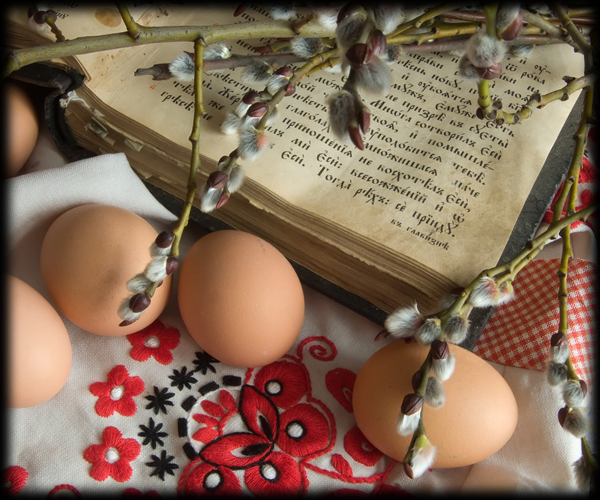 «Служба закончилась в 5.10 утра. И хотя позади бессонная ночь, но бодрость и радость такая, что хочется одного — праздновать. Почти все сегодня причастники, а это особое состояние духа: "Пасха! Радостию друг друга обымем..." И по выходе из храма все христосуются, обнимаясь и зазывая друг друга на куличи. Все весёлые, как дети. И как в детстве, глаза подмечают весёлое. Вот маленького роста иеродьякон Рафаил хрустосуется с огромным о. Василием: "Ну что, батька, — смеётся иеродьякон. — Христос воскресе!" — "Воистину воскресе!" — сияет о. Василий. А воздух звенит от благовеста** и славят Христа звонари... А потом праздник выплёскивается в город. Был у оптинских прихожан в те годы обычай — уезжать из Оптиной с пением... "Христос воскресе из мёртвых, смертию смерть поправ и сущим во гробех живот даровав!" "Пасха едет", — говорили по этому поводу в городе, радуясь новому обычаю... Пасха в Козельске и в деревнях протекала всегда удивительно мирно — все нарядные, чинные, мужчины в белых рубашках. Все ходят друг к другу христосоваться, и даже речь в это время обретает особое благочиние — в Пасху нельзя сказать грубого слова или обидеть кого. Пасха — святой день».Из книги Н.А. Павловой «Пасха Красная». 2002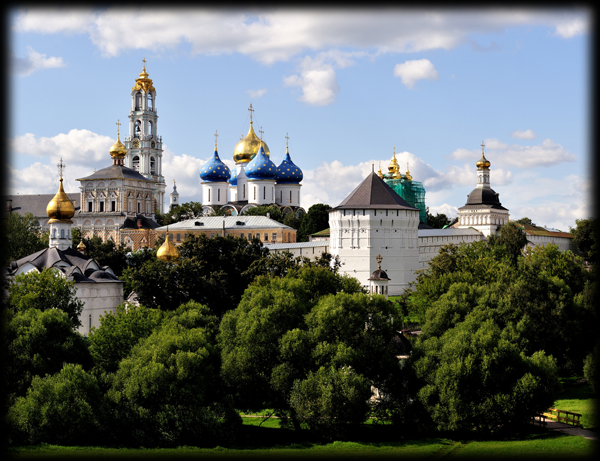 5.Работа с учебником ОРКСЭ. Стр 28-31.  Чтение текста и просмотр картинок учебника.Воскресение – день возобновления жизни.Имя ИИСУС значит  Бог  спасает.Пасха- воскресение  жизни.Благодать — сила Божья, которой совершается спасение человека. Таинства сообщают человеку благодать Божью, которая вселяется во внутреннюю, духовную жизнь человека и изменяет её.Главный подарок пасхального праздника – пасхальное яйцо.Рубрика « Это интересно».В дни поста христиане стараются меньше развлекаться и больше времени посещать молитве, добрым делам. На Пасху пир горой, на стол подаются крашеные вареные яйца, куличи( сладкий хлеб, похожий на кекс) и творожное блюдо, которое названо в честь праздника,-пасха.Соблюдение поста « Истинный пост есть удаление от зла, обуздание языка, отложение гнева, укрощение похотей, прекращение клеветы, лжи и клятвопреступления. Пост и тело сохраняет здоровым: не отягощаясь пищей, оно не принимает болезней, но становясь легким, укрепляется для принятия даров.Святитель Иоанн Златоуст.Почти два месяца до Пасхи православные христиане постятся: не едят мяса, яиц, молока.6.Работа в тетради.Пасха Христова  (буквально слово «ПАСХА» в переводе с древнееврейского языка означает «переход», « избавление»).Задание: зарисовать пасхальные угощения.7.Работа над пословицами.- В чем заключается смысл пословиц?- Какая народная мудрость заложена в них?Помоги Боже, кому Бог поможет, а кому поможет, за того и мы.Аще бы не Бог, кто бы нам помог!Помогай Бог и вашим, и нашим.Никто не может, так Бог поможет....Каждый   истинный  христианин,  уважающий себя и знающий свои немощи, не имеет побуждений  гордиться,  выставляться  собою, своим  правоверием, унижаться  пред  другими, уступать  верованиям  чуждых, притеснять  другого.  При  таком  взаимообщении естественно предполагать  и  уважение чужих прав и обязанностей, следствием чего бывает согласие в обществе, мир, развитие умственных и нравственных сил, благопоспешество и благоустроенность.8. Работа по электронному приложение к учебному пособию « Основы  православной культуры» тест-тренажер9.Итоговая беседа по вопросам.- Какие пасхальные угощения вы знаете?- Что значит христосоваться?- Как христиане приветствуют друг друга в пасхальные дни?- Какие обычаи соблюдают христиане во время празднования Пасхи?- В чем состоит христианский пост?10. Домашнее задание.  Рисунок на тему « Православный праздник - Пасха»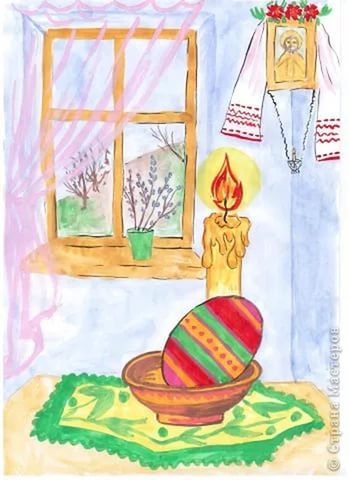 2017год